Biblical Literature II—New TestamentLesson 3.2		“Who is Jesus?”	Name:				Hour:		Although King Herod rejected Jesus as his Savior, he recognized that Jesus could very well be the long-promised Messiah, the King of the Jews. The wise men, of course, recognized Jesus as the promised Savior and worshiped him. Many other people in the Bible also proclaimed Jesus as the promised Savior. Read the Scripture references below, and fill in the table by telling who professed what about Jesus.When confronted with Christ, people react. The Magi recognized him as the promised Savior and went to great lengths to worship him. Herod, on the other hand, saw him as a threat, hated him, and tried to destroy him. Read how each of these people react to the Christ. Then respond in no more than 25 words for each response.	A. Jesus Christ? Interesting man but certainly not God. Look at the world around you. 	There is no god—there can’t be.	B. Jesus Christ? He might be God, but it’s hard to tell who God is. I’m more comfortable 	saying there’s a god somewhere, without specifying who he is.	C. Jesus Christ? He was a great prophet, right up there with Abraham and Moses, but not 	as great as Muhammad.	D. Jesus Christ? He was a great teacher. I’ve always enjoyed reading about him.	E. Jesus Christ? Hate the man; hate the name; hate his namesakes, those namby-pamby 	Christians.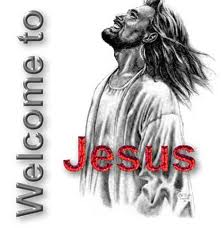 New Testament • Unit 1 Lesson 3 • Copy Master 16ScriptureWho is professing?What are they professing about Jesus?Lk 1:67-75Lk 1:39-45Lk 2:25-35Lk 2:36-38Lk 2:19; Jh 2:3-5Jh 1:19-29Jh 3:1-2Jh 4:5-7, 25-29, 42Jh 11:5-27Lk 8:1-3Mt 16:13-16Mt 26:6-13; Lk 7:44-50Lk 19:8-10Mt 27:57-58